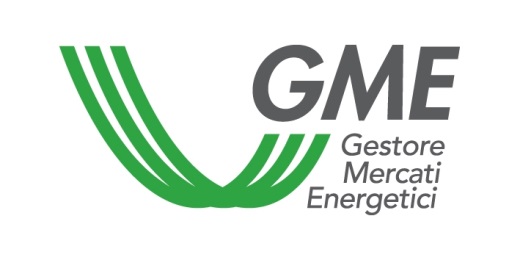 Allegato DModello di lettera di aggiornamento della fideiussioneModello di lettera di aggiornamento dell'ammontare garantito dalla fideiussione, di cui all’articolo 56, comma 56.2,  della Disciplina del mercato del gas naturale                                                                                   	Spett. leGestore dei Mercati Energetici S.p.ALargo Giuseppe Tartini, 3/400198 Roma					……………………., lì …………………………….Lettera di aggiornamento della fideiussione rilasciata in data ……………….…, rif. n………………  ……………………………………………………………, filiale di ……………………, con sede legale in ………………………….…, C.F. …………………….., P.I. ………………..…, iscritta al Registro delle Imprese al  n. ………, iscritta all’Albo delle banche ……… al n. ..………….., capitale sociale Euro ………………….….…, in persona dei suoi legali rappresentanti ………………………………………………………………………. (nel seguito: ),ACCORDAa …………………………………………………………………………….…..  (Operatore)la modifica dell'ammontare massimo garantito dalla fideiussione rilasciata in data ………………..…, rif. n. …… , a decorrere dal ………………. . Per l'effetto, l'ammontare garantito dalla fideiussione in parola è pari a Euro ………………………………. Rimangono validi i termini e le condizioni indicate nella lettera di fideiussione rilasciata in data ………….…, rif. n. …. Denominazione della Banca Firme dei  procuratoriN.B.: la firma dei  procuratori deve essere autenticata ai sensi delle vigenti disposizioni di legge.